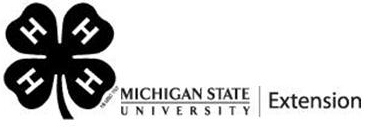 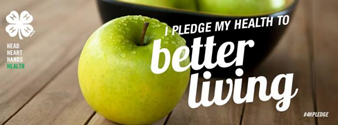 2017 Health and Food Science CampAugust 2-4, 2017 at Michigan State University CampusEvent RulesThe Michigan 4-H Health and Food Science Camp is a highly esteemed educational event, which means that there is an expectation that all of the participants will dress and behave appropriately.  Please keep in mind that you will be representing yourself, your county and the Michigan State 4-H Youth Development Program. Positive behavior is a key expectation for youth and adults in state-sponsored 4-H activities – behavior that reflects trustworthiness, respect, responsibility, fairness, caring and citizenship.  Participants are expected to follow all the workshops and event guidelines.  Theft, vandalism, the use of illegal drugs and alcohol, inappropriate or threatening behavior that violates the rights of others and other such offenses are strictly prohibited, and anyone involved with these offenses will immediately be sent home at his or her own expense.  Youth participants are not permitted to use tobacco in any form.  If it is determined by 4-H staff or person in charge of the activity that the offense warrants it, the offender will be turned over to the proper authorities. All youth and adult participants should: Actively involve themselves in all the sessions and attend the entire event. Name badges should be visible at all times (except when swimming or sleeping). Treat all areas of the camp facility) with respect.  Repair costs for damage incurred to property will be billed to those responsible. Theft or vandalism or conference/camp property is strictly prohibited. Be responsible for your own belongings.  Leave valuables, such as expensive jewelry and electronic devices, at home.  Michigan 4-H Youth Development is not responsible for any lost or missing items. Participants may not have visits from people not associated with the program. Housing areas are set up as all female and all male areas.  Participants are not permitted in the housing areas assigned to members of the opposite sex (bathrooms, rooms, and floors).  Abstain from inappropriate sexual behavior including intimate physical/sexual contact.Do not use cameras and other digital recording devices where privacy is expected by participants (showers, restrooms, locker rooms, etc.) Do not leave the program grounds except for field trips arranged as part of the program under the supervision of staff. All participants are expected to observe the 11 p.m. curfew.  At 11 pm, all participants must be in their assigned rooms for the night.  Chaperones will do a room check each night at this time to account for each participant.  Everyone should be quiet within his or her assigned room by 11:30 pm (participants wishing to go to sleep before 11 pm can let their chaperone know so they may be bed checked earlier).Observe quiet hours, which are from 11 pm to 5:30 am.Report accidents immediately to the program coordinator. Participants may not gamble for money or other items. Dress: Participants should dress appropriate for the itinerary. Unacceptable attire includes clothing that: Exposes undergarments or excessively exposes the body (such as cropped, low-cut or extremely tight shirts, tube tops, short-shorts, excessively baggy or extreme low-rise pants). Conveys a violent, offensive, obscene message or image.  Promotes use of an illegal substance. Shirts and shoes must be worn in eating areas. Daytime: Closed toed shoes and pants are required during all daytime activities.  It is important to look respectable. Appropriate length shorts are an acceptable form of pants.Evenings and recreation: Casual clothes including t-shirts, jeans, sandals, flip-flops or sports clothes. Required Signatures: Event Rules (Required for all youth participants)
I have read and agree to abide by the event rules included in this application. Participant’s signature ____________________________________  	Date _____________I expect my child to abide by the included event rules.  I understand that if my child does not abide by these rules and the Michigan 4-H Code of Conduct that I may be asked to pick up my child early from this program.  ________________________________________________________ 	Date _____________(Parent or legal guardian’s signature)
Parent/Guardian Consent (required for all youth participants)I hereby grant permission for (print participant’s name) _________________________________
to participate in all educational and social activities of Michigan 4-H Health and Food Science Camp sponsored by Michigan State University (MSU) Extension 4-H Youth Development.I understand that field trips are a key learning component of this camp and that my child will be transported as part of the group to various sites by MSU bus or a minivan driven by a MSU staff member.  I understand that some campus facility tours and other recreation activities have special risks. I have reviewed the schedule and I accept any risks associated with the activities.Name of Parent /Guardian (Please print) ________________________________ Signature _______________________________________________ 	Date: _____________4-H Overnight Housing Permission FormI understand that my child will be sharing lodging with other campers of the same gender.  Chaperones of the same gender will be housed nearby. Each camper will share a room with one other camper between 13 and 19 years of age. All chaperones go through a reference check, selection process and criminal history check. By signing this form I give my permission for my child to attend this event under these lodging conditions._______________________________________________________ 	Date: _____________(Parent or legal guardian’s signature)				